АДМИНИСТРАЦИЯ УСТЬ-МОСИХИНСКОГО СЕЛЬСОВЕТА 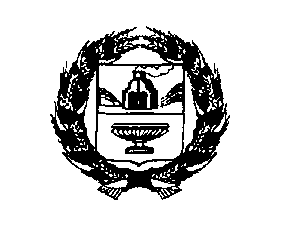 РЕБРИХИНСКОГО РАЙОНА АЛТАЙСКОГО КРАЯПОСТАНОВЛЕНИЕ23.03.2023                                                                                                № 39с. Усть-Мосиха     Об утверждении Положения об оплате труда рабочих,  обслуживающих аппарат Администрации Усть-Мосихинского сельсовета Ребрихинского района Алтайского края В соответствии с Трудовым кодексом Российской Федерации, Федеральным законом от 06.10.2003 № 131-ФЗ «Об общих принципах организации местного самоуправления в Российской Федерации», в целях упорядочивания оплаты труда рабочих,  обслуживающих аппарат Администрации Усть-Мосихинского сельсовета Ребрихинского района Алтайского края ПОСТАНОВЛЯЮ:1. Утвердить прилагаемое Положение об оплате труда рабочих, обслуживающих аппарат Администрации Усть-Мосихинского сельсовета Ребрихинского района Алтайского края. 2. Обнародовать настоящее постановление на информационном стенде Администрации  сельсовета и  на официальном сайте Администрации Усть-Мосихинского сельсовета Ребрихинского района Алтайского края.3. Настоящее постановление распространяет свое действие на правоотношения, возникшие с 01.01.2023 года.4. Контроль за исполнением настоящего постановления оставляю за собой.Глава сельсовета                                                                                    Ю.Н.ЮдаковАнтикоррупционная экспертиза муниципального правового акта проведена. Коррупциогенных  факторов  не  выявлено.Заместитель главы Администрации сельсовета                           Т.В.ЕгороваПриложениеУТВЕРЖДЕНОпостановлением Администрации Усть-Мосихинского сельсовета       Ребрихинского района Алтайского краяот 23.03.2023 № 39_ПОЛОЖЕНИЕ об оплате труда рабочих,  обслуживающих аппарат Администрации Усть-Мосихинского сельсовета Ребрихинского района Алтайского края 1. Настоящее Положение разработано в соответствии с Трудовым кодексом Российской Федерации и устанавливает систему оплаты труда, определяет условия и порядок выплат рабочим,  обслуживающих аппарат Администрации Усть-Мосихинского сельсовета Ребрихинского района Алтайского края (далее –Администрация Усть-Мосихинский сельсовета).2. К категории рабочих, обслуживающих Администрацию Усть-Мосихинского сельсовета Ребрихинского района Алтайского края относятся делопроизводители, уборщики служебных помещений, истопники.3.  Оплата труда рабочих, обслуживающих аппарат  Администрации Усть-Мосихинского сельсовета Ребрихинского района Алтайского края состоит из  должностного оклада, премии, надбавок и материальной помощи.Согласно ст. 133 TK РФ минимальный размер оплаты труда устанавливается одновременно на всей территории Российской Федерации федеральным законом и не может быть ниже величины прожиточного минимума трудоспособного населения.Месячная заработная плата рабочего полностью отработавшего за этот период норму рабочего времени и выполнившего норму труда (трудовые обязанности), не может быть ниже минимального размера оплаты труда, установленного Федеральным законом от 19.06.2000 № 82-ФЗ «О минимальном размере оплаты труда» без учета выплаты за работу в местностях с особыми климатическими условиями (районного коэффициента). В МРОТ не включаются компенсационные выплаты работнику за выполнение работ в условиях, отклоняющихся от нормальных (при выполнении работ различной квалификации, совмещения профессий, сверхурочной работы, работе в ночное время, выходные и нерабочие праздничные дни и при выполнении работ в других условиях, отклоняющихся от нормальных).3.1. Размеры должностных окладов установлены приложением к настоящему Положению.         3.2. Служащим, осуществляющим техническое обеспечение деятельности органов Администрации Усть-Мосихинского сельсовета  Ребрихинского района Алтайского края ( делопроизводитель) выплачиваются ежемесячные премии и надбавки;а) надбавка за сложность, напряженность и высокие достижения в труде в размере 35% тарифной ставки (должностного оклада);б) надбавка за выслугу лет в следующих размерах:           стаж работы %           от 3 до 8 лет 10           от 8 до 13 лет 15           от 13 до 18 лет 20          от 18 до 23 лет 25          свыше 23 лет 30В стаж работы для выплаты ежемесячной надбавки за выслугу лет включаются периоды работы (службы) в органах государственной власти и местного самоуправления на должностях,  относящихся к муниципальным должностям и на аналогичных должностях, соответствующих профилю выполняемой работы в муниципальных учреждениях.Выплата ежемесячной надбавки за выслугу лет производится с месяца, в котором наступило право назначения или изменения размера данной надбавкив) премия в размере 80% от должностного оклада.3.3. Уборщику служебных помещений, истопникам, обслуживающих аппарат Администрации Усть-Мосихинского сельсовета Ребрихинского района Алтайского края выплачивается:- ежемесячная премия в размере 100 % должностного оклада.Условиями ежемесячного премирования рабочих, обслуживающих аппарат Администрации Усть-Мосихинского сельсовета и служащих, осуществляющих техническое обеспечение деятельности аппарата Администрации Усть-Мосихинского сельсовета по результатам работы являются:- успешное, добросовестное и качественное исполнение должностных обязанностей;- соблюдение исполнительской дисциплины;- соблюдение правил внутреннего трудового распорядка;- соблюдение требований по охране труда и пожарной безопасности.Рабочим, обслуживающим аппарат Администрации Усть-Мосихинского сельсовета могут выплачиваться премии по итогам работы за год и единовременные премии. Премия выплачивается из средств, предусмотренных фондом заработной платы. Премия по итогам работы за год выплачивается в последнем месяце календарного года при наличии финансовых средств на конец года в порядке, установленном настоящим Положением для выплаты ежемесячной премии.Премирование работника за многолетний добросовестный труд осуществляется при наличии средств фонда оплаты труда в связи с юбилейными датами (50, 55, 60 и 65 лет), выходом его на пенсию.  Конкретный размер премий устанавливается главой сельсовета.При определении размера премии работнику основанием для понижения её размера (лишения премии) являются:- недостаточный уровень исполнительской дисциплины;- невыполнение или некачественное выполнение поручений руководства;- несоблюдение требований служебного распорядка;- ненадлежащее исполнение обязанностей, предусмотренных должностными инструкциями.3.4. Рабочим, обслуживающим аппарат Администрации Усть-Мосихинского сельсовета Ребрихинского района Алтайского края выплачивается материальная помощь в размере двух должностных окладов один раз в год,Материальная помощь выплачивается  при предоставлении ежегодного оплачиваемого отпуска по заявлению работника о предоставлении отпуска.В исключительных случаях материальная помощь может выплачиваться в любое другое время календарного года на основании заявления работника по распоряжению главы сельсовета.Если материальная помощь не выплачивалась в течение календарного года, то она выплачивается в конце финансового года пропорционально времени, отработанному в текущем году. Дополнительных оснований для выплаты материальной помощи в этом случае не требуется.При увольнении работника материальная помощь, неполученная на момент увольнения, рассчитывается пропорционально отработанному времени из расчета 1/12 годового размера материальной помощи за каждый полный месяц работы в расчетном периоде и выплачивается вместе с окончательным расчетом в день увольнения.Материальная помощь, полученная в текущем году до увольнения, перерасчету и удержанию не подлежит.3.5. Работникам, месячная заработная плата которых при полностью отработанной норме рабочего времени и выполненной норме труда (трудовых обязанностей) с учетом выплат компенсационного и стимулирующего характера ниже минимального размера оплаты труда, установленного федеральным законом, устанавливается доплата, размер которой для каждого работника определяется как разница между минимальным размером оплаты труда и величиной заработной платы конкретного работника за соответствующий период времени.Работникам, месячная заработная плата которых по основному месту работы при не полностью отработанной норме рабочего времени с учетом выплат компенсационного и стимулирующего характера ниже минимального размера оплаты труда, исчисленного пропорционально отработанному работником времени, установить доплату, размер которой для каждого работника определяется как разница между минимальным размером оплаты труда, исчисленного пропорционально отработанному работником времени, и величиной заработной платы конкретного работника за соответствующий период времени.3.6. Рабочим, обслуживающим аппарат Администрации Усть-Мосихинского сельсовета Ребрихинского района Алтайского края установлен районный коэффициент 15 % к заработной плате (оплате труда), предусмотренной п. 3 настоящего Положения.________________________Приложениек постановлению Администрации Усть-Мосихинского сельсовета Ребрихинского района Алтайского краяот 23.03.2023 № 39Должностные оклады рабочих, обслуживающих аппарат Администрации Усть-Мосихинского сельсовета Ребрихинского района Алтайского края____________________№п/пНаименование должностиДолжностной оклад, руб.1Уборщик служебных помещений2804,002Истопник2804,003Делопроизводитель3069,00